Year 1 – Digital Art – Knowledge OrganiserPrior Learning: Can independently take photographs/videos, discuss and evaluate work, Can follow teachers’ instructions when using an online interactive program such as paint or draw.FactsVocabulary1. What is digital art?Digital art is work made with digital technology or presented on digital technology. It includes images done completely on a computer or hand-drawn images scanned into a computer and finished using software programs.Some example of digital art are: digital photography, algorithmic art, dynamic painting, 2D or 3D computer graphics, Pixel art, digital collage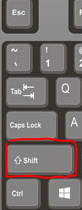 1. Tool – a tool or function on a painting program used to change the area of a canvas by adding paint strokes or colour 2. Copy&Paste – To copy something (on an electronic device) and pasting it somewhere else.3. Fill – To paint the inside of an enclosed object4. Erase – Rub out or remove5. Undo - a feature of a computer program that allows a user to cancel or reverse the last command executed.6. Manipulate – Making a change to the size, colour or shape of objects7. Duplicate – make an exact copy of something else8. Rotate – turning an object in a clockwise or anti clockwise direction2. Book illustrators that use digital artOliver Jeffers, ‘Here We Are’Jim Field, ‘The Squirrels Who Squabbled’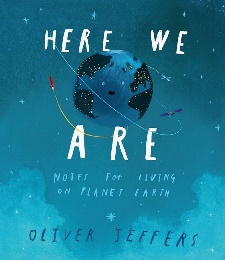 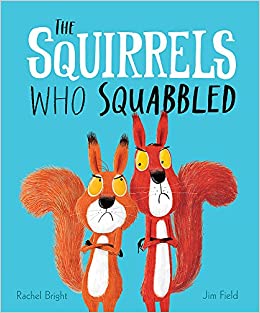 1. Tool – a tool or function on a painting program used to change the area of a canvas by adding paint strokes or colour 2. Copy&Paste – To copy something (on an electronic device) and pasting it somewhere else.3. Fill – To paint the inside of an enclosed object4. Erase – Rub out or remove5. Undo - a feature of a computer program that allows a user to cancel or reverse the last command executed.6. Manipulate – Making a change to the size, colour or shape of objects7. Duplicate – make an exact copy of something else8. Rotate – turning an object in a clockwise or anti clockwise direction3. Tools (Microsoft Paint)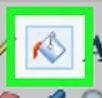 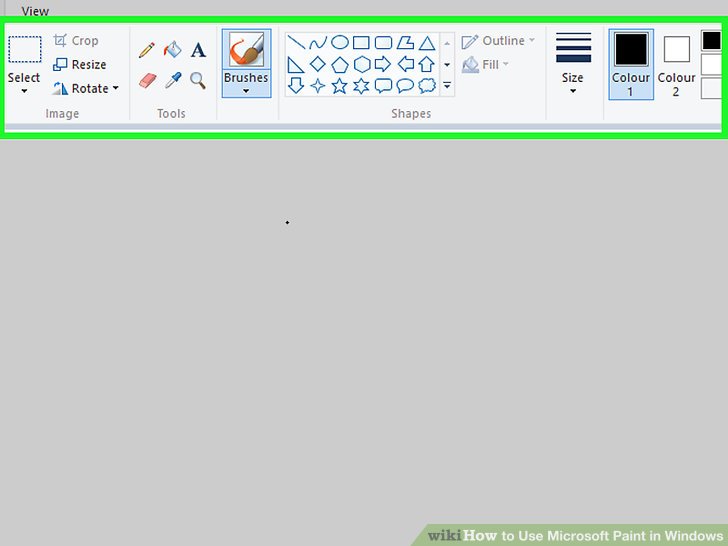 Toolbar                                                                                                          5. Fill                                                                                                             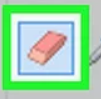 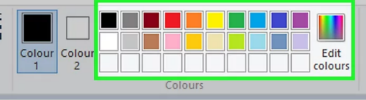 Choose a colour                                                                                           6. Erase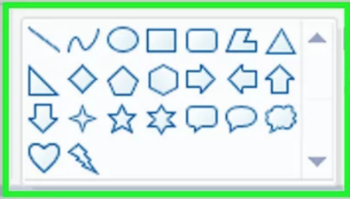 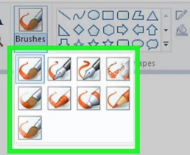 Choose paintbrush                                                                                      7. Add a shape                                                                                              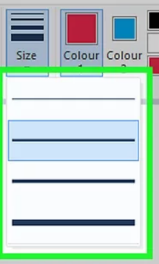 Line thickness                                                                                              8. Cut, Copy & Paste 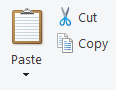 3. Tools (Microsoft Paint)Toolbar                                                                                                          5. Fill                                                                                                             Choose a colour                                                                                           6. EraseChoose paintbrush                                                                                      7. Add a shape                                                                                              Line thickness                                                                                              8. Cut, Copy & Paste 